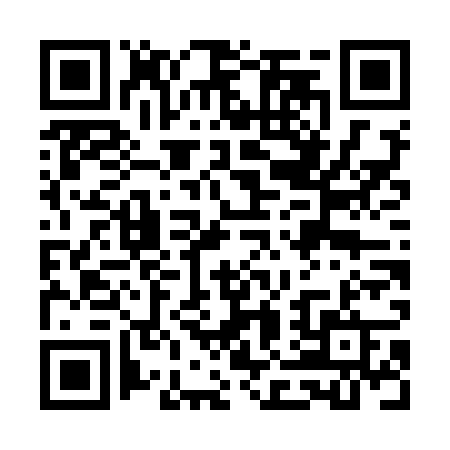 Ramadan times for Butari, SloveniaMon 11 Mar 2024 - Wed 10 Apr 2024High Latitude Method: Angle Based RulePrayer Calculation Method: Muslim World LeagueAsar Calculation Method: HanafiPrayer times provided by https://www.salahtimes.comDateDayFajrSuhurSunriseDhuhrAsrIftarMaghribIsha11Mon4:454:456:2412:144:166:066:067:3812Tue4:444:446:2212:144:176:076:077:4013Wed4:424:426:2012:144:186:086:087:4114Thu4:404:406:1812:144:196:106:107:4315Fri4:384:386:1712:134:206:116:117:4416Sat4:364:366:1512:134:226:126:127:4617Sun4:334:336:1312:134:236:146:147:4718Mon4:314:316:1112:124:246:156:157:4819Tue4:294:296:0912:124:256:166:167:5020Wed4:274:276:0712:124:266:176:177:5121Thu4:254:256:0512:124:276:196:197:5322Fri4:234:236:0312:114:286:206:207:5423Sat4:214:216:0112:114:296:216:217:5624Sun4:194:195:5912:114:306:236:237:5725Mon4:174:175:5812:104:316:246:247:5926Tue4:154:155:5612:104:326:256:258:0027Wed4:124:125:5412:104:336:276:278:0228Thu4:104:105:5212:094:346:286:288:0429Fri4:084:085:5012:094:356:296:298:0530Sat4:064:065:4812:094:356:306:308:0731Sun5:045:046:461:095:367:327:329:081Mon5:015:016:441:085:377:337:339:102Tue4:594:596:421:085:387:347:349:113Wed4:574:576:401:085:397:367:369:134Thu4:554:556:391:075:407:377:379:155Fri4:524:526:371:075:417:387:389:166Sat4:504:506:351:075:427:407:409:187Sun4:484:486:331:075:437:417:419:208Mon4:464:466:311:065:447:427:429:219Tue4:434:436:291:065:447:437:439:2310Wed4:414:416:281:065:457:457:459:25